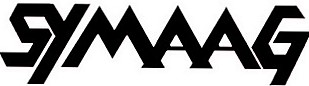 South Yorkshire Migration and Asylum Action GroupSHUT DOWN MORTON HALL PROTEST SATURDAY 20 OCTOBER 2018MORTON HALL IMMIGRATION REMOVAL CENTRE (IRC), Morton Hall Village, Swinderby, nr Lincoln LN6 9PT, 12 NOON TO 3.00 P.M. Morton Hall is a prison contracted to the Home Office as an IRC and can detain 392 people. There were FOUR deaths at Morton Hall in the year to April 2018, the most recent, the deaths of a 38-year-old Jamaican man on 3 October 2017, and a 27 year old Iraqi Kurdish man, Shadad Zraw Aziz on 19 November 2017.The Prisons Inspectors in March 2017 reported on Morton Hall: “Nearly half the detainees told the inspectors they felt depressed or suicidal on arriving at Morton Hall.” In June 2018 Suicide attempts in UK IRCs were up 22% from April 2018.There were 38 in Morton Hall the second highest in the UK. In May 2018 a young Vietnamese man sued Morton Hall for doing nothing when he was raped there in 2016.JOIN US ON SAT 20 October WITH YOUR BANNERS AND NOISE, TO SURROUND MORTON HALL AND DEMONSTRATE OUR SOLIDARITY WITH PEOPLE DETAINED THERE.www.symaag.org.uk.   dignitynotdetention@yahoo.co.uk     Follow us on Facebook and Twitter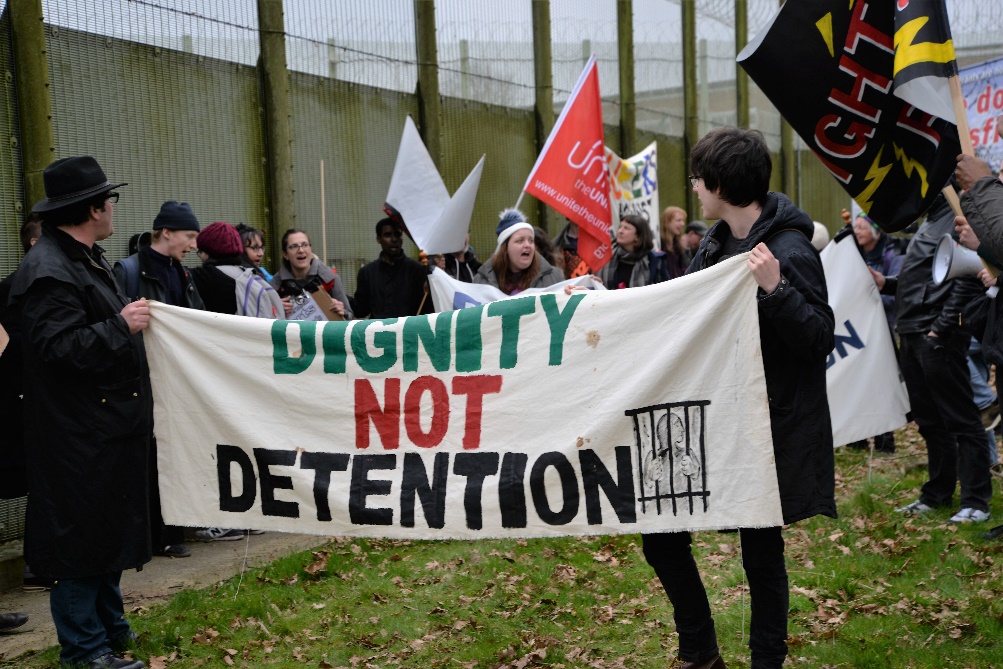 